GUIA DE ABOGADOS 2014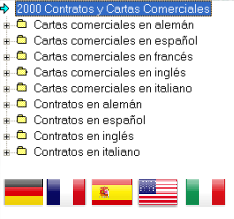 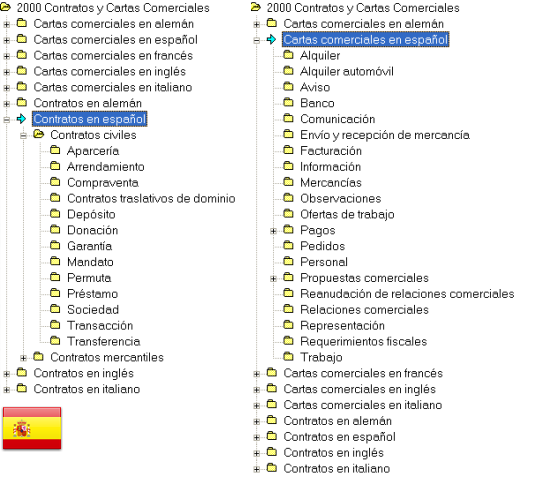 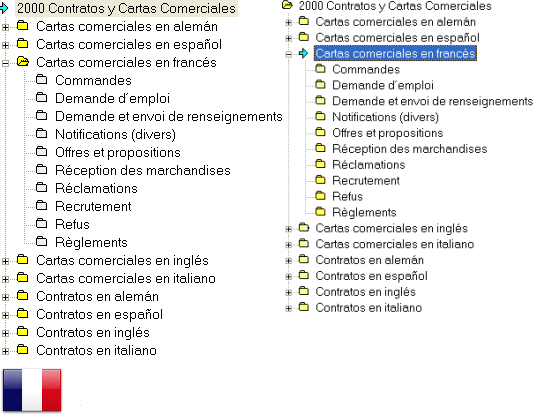 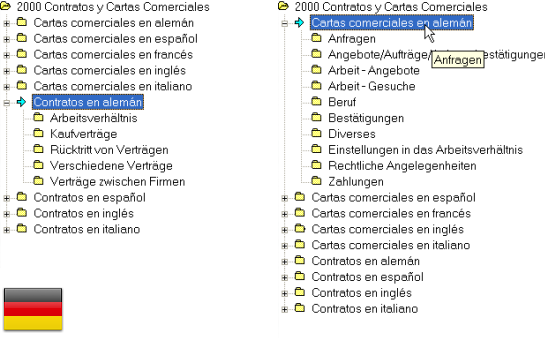 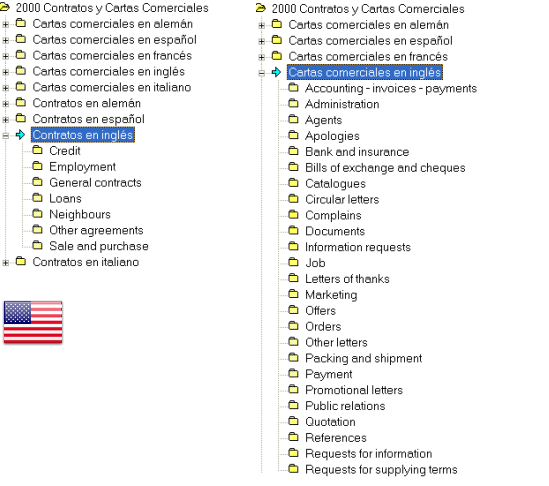 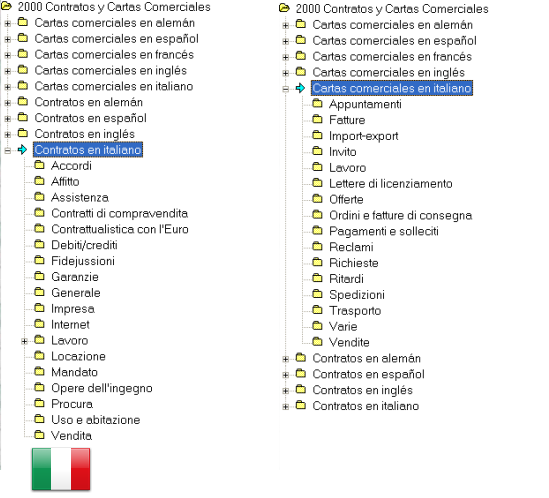 Contenido DVD 1 - 2600 Modelos de Contratos

 350 Modelos de Contratos ordenados alfabéticamente 
 600 Modelos de Contratos ordenados por temas 
 350 Modelos de Escritos Judiciales 
 500 Modelos de Cartas Documento 
 600 Formularios Procesales Civiles 
 200 Modelos de Escritos Penales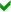 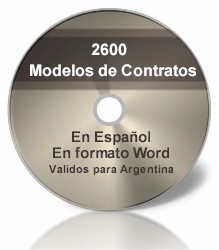 2000 Modelos de Contratos y Cartas Comerciales en 5 Idiomas en un solo programaInstalado el programa, puede agregarle documentos que usted tenga y tener una base de datos perfectamente organizada ya que cuenta con editor de texto